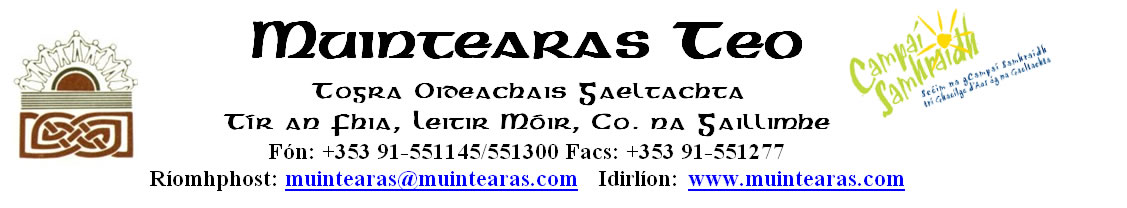 CoinníollachaScéim na gCampaí Samhraidh sa Ghaeltacht 2022Coinníollacha Scéim na gCampaí Samhraidh 2022Moltar an cháipéis seo a léamh go cúramachIonad an Champa1.	Ní foláir dóthain áiseanna feiliúnacha a bheith ar fáil chun an champa a reáchtáil go sásúil.2.	Ní mór a chinntiú go mbeidh dóthain leithris ar fáil i measc na n-áiseanna.3.	Ní foláir an campa a bheith i gceantar Gaeltachta (beifear ag súil leis nach mbeidh 	níos mó ná campa amháin den chineál céanna in aon cheantar de ghnáth).4.       Ní cheadófar aon champa d'aon eagraíocht má bhíonn níos mó ná campa amháin ar          siúl ar aon láithreán.Tréimhse an Champa5.	Is tréimhse 5 lá a cheadófar do chuile champa.6.	Is tréimhse 10 seachtaine a bheas Scéim na gCampaí Samhraidh á cheadú.  Cuirfear tús le Scéim na gCampaí ar 13/06/22 go dtí 19/08/2022. Ní thabharfar aon aitheantas d’aon champa a bheas á reáchtáil roimh ná tar éis na dátaí thuasluaite.7.	Caithfear éileamh íocaíochta a bheith déanta ar a dhéanaí coicís tar éis don campa 	críochnú.8.	Íocfar deontas na gcampaí taobh istigh d'achar 30 lá sa chás go bhfuil na sonraí i 	gceart. Imeachtaí An Champa9.	Ní foláir raon leathan gníomhaíochtaí a bheith ar bun agus tráthchlár laethúil dá 	réir, chun an deis is fearr agus is féidir a thabhairt, chun Gaeilge na rannpháirtithe a 	shaibhriú. Beidh an tráthchlár imeachtaí seo á scrúdú go cúramach mar chuid den 	chigireacht a dhéanfar ar na campaí. Caithfear cloí leis an gclár ama sin, mura 	mbíonn cead Muintearas Teo. faighte roimh ré é a leasú;10.	Ní ghlacfar le campa níos giorra ná 5 uair an chloig in aghaidh an lae (i gcás campaí do pháistí 3 – 6 bliain, is féidir campa 4 uair a’ chloig a reáchtáil. Ní féidir campa a bheith níos giorra ná 5 uair a’ chloig in aon chás eile);An Ghaeilge11..	Ní foláir an campa a bheith rite go hiomlán trí Ghaeilge agus dá réir:caithfear Muintearas Teo. a shásamh go bhfuil ard-chumas sa Ghaeilge ag gach duine a bheidh ag obair air;ní mór a chinntiú roimhré, trí agallamh más gá, go mbeidh a dóthain Gaeilge ag gach rannpháirtí chun tairbhe a bhaint as campa atá á reáchtáil trí Ghaeilge go hiomlán;go bhfuil cónaí ar 90% ar a laghad de lucht freastail an champa sa Ghaeltacht12.	Tá sé riachtanach go ndearbhaíonn agus go dtuigeann an tuismitheoir / caomhnóir go mbeidh cód iompar teanga i bhfeidhm ar an gcampa, a thugann  údarás don lucht eagraithe pé beart is gá a chur i gcrích mura bhfuil iarracht shásúil á ndéanamh chun Gaeilge a labhairt i rith an champa (lena n-áirítear an páiste a chur abhaile).13.	Tá an dualgas ar lucht eagraithe na gcampaí a chinntiú go dtuigeann tuismitheoirí/caomhnóirí na rannpháirtithe go mbeidh an campa á reáchtáil go hiomlán trí Ghaeilge.14.	Tá sé riachtanach cóip den chód iompar teanga / pholasaí Gaeilge agus aon 	sonraí a bhaineann leis a chur ar fáil do Muintearas Teo roimh ré le go mbeidh siad 	sásta go bhfuil cúram a dhóthain á dhéanamh don Ghaeilge.  Agus an campa á scrúdú 	ag Muintearas Teo, cuirfear béim ar leith ar chomhlíonadh na gcoinníollacha a 	bhaineann leis an nGaeilge.Foirm Chláraithe15.	Tá sé riachtanach córas clárúcháin a bheith i bhfeidhm do pháistí a bheas ag 	freastal ar an gcampa.  Ba chóir foirm chlárúcháin chuí a úsáid a chaithfidh 	tuismitheoirí/caomhnóirí na bpáistí a shíniú roimh ré (féach coinníoll 6).16.	Bheadh sé inmholta na páistí a bheith cláraithe ar an gcampa ar a laghad seachtain 	roimhré.17.	Ba chóir go mbeidh táille iomláin an champa (€50 nó níos lú) agus cúnamh Muintearas Teo luaite go soiléir ar an bhfoirm clárúcháin.Táille an Champa18.	Nach mbeidh an táille a bheidh á gearradh níos airde ná €50. I gcás na gcampaí sin 	a bhíonn ar siúl os cionn cúig uair an chloig in aghaidh an lae, déanfar eisceacht ar an 	gcoinníoll seo.	Rannpháirtithe:19.	Gur páistí ó 3 bliana go dtí 18 mbliana d'aois ar an 01ú Eanáir i mbliain an champa amháin a mbeidh cead acu freastal go hiondúil. I gcás campaí a fhreastalaíonn ar pháistí óga, ní foláir gur páistí idir 3 agus 6 bliana d’aois amháin ón 01ú Eanáir i mbliain an champa (na haoiseanna sin san áireamh) a fhreastalaíonn orthu.20.	Ceadófar deontas de €45.00 don tseachtain, nó €9.00 in aghaidh gach lá a dhéanfar 	freastal ar an gcampa, suas go dtí uasmhéid tinrimh de 50 páiste ar aon champa.  Sin 	uasmhéid deontais de €2,250 do champa a dhéanann 50 páiste freastal ar feadh cúig 	lá.21.	Go dtabharfar T-Léine nó a mhacasamhail le mana Muintearas Teo, Údarás na Gaeltachta, agus An Roinn Turasóireachta, Cultúir, Ealaíon, Gaeltachta, Spóirt agus Meán air do gach páiste a dhéanann freastal ar an gcampa agus go dtugtar aitheantas do chúnamh Muintearas Teo, Údarás na Gaeltachta, agus An Roinn Turasóireachta, Cultúir, Ealaíon, Gaeltachta, Spóirt agus Meán in aon phoiblíocht a dhéantar ar an gcampa.22.	Beidh sé de cheart ag Muintearas Teo, más mian leo, fiosruithe a dhéanamh le 	tuismitheoirí na rannpháirtithe atá luaite ar rolla an champa.23.	Níl sé le tuiscint as deontas a íoc faoin Scéim seo go nglacann Muintearas Teo, Údarás na Gaeltachta, nó An Roinn Turasóireachta, Cultúir, Ealaíon, Gaeltachta, Spóirt agus Meán aon fhreagracht orthu féin i dtaobh rannpháirtithe agus ní bheidh Muintearas Teo, Údarás na Gaeltachta, nó An Roinn Turasóireachta, Cultúir, Ealaíon, Gaeltachta, Spóirt agus Meán faoi 	dhliteanas mar gheall ar aon chailliúint nó dochar a tharlaíonn aon uair ina leith.Deontas do Riachtanais Speisialta 24.	Íocfar deontas ar leith i gcás páiste le riachtanais speisialta ag freastal ar champa.  Tá 	sé rí-thábhachtach go mbeidh Cúntóir ar fáil do gach páiste le riachtanais speisialta, 	agus tá sé rí-thábhachtach gurb é/í an Cúntóir chéanna a bheas leis an bpáiste i gcónaí 	(féach coinníoll 15 thuas)	-	íocfar deontas de €100.00 in ionad an gnáth dheontas de €45.00;	-	Beidh gá le dearbhú scríofa ó thuismitheoir/chaomhnóir nó ó dhochtúir 			an pháiste;	-	Ní íocfar aon deontas gan dearbhú scríofa;	-	Is leis an eagraíocht/coiste atá i bhfeighil an champa Cúntóir Riachtanais 			Speisialta a fhostú más gá;	-	Caithfidh na cáilíochtaí cuí a bheidh ag aon duine a bhíonn ag obair mar 			Chúntóir Riachtanais Speisialta ar an gcampa (má bhíonn a thuilleadh 			soiléiriú ag teastáil, déan teagmháil le Muintearas Teo);	-	Ní bheidh aon mhaoiniú breise ar fáil ó Mhuintearas chun Cúntóir 				Riachtanais Speisialta a fhostú.Teagascóirí/ Cinnirí an Champa:25.	Is gá do gach cinnire a bheith 18 mbliain d’aois, ní ghlacfar le haon duine atá 	faoi 18 i dtaobh an chóimheasa seo.26.	Is gá beirt cinnire a bheith i láthair i gcónaí, agus go gcloífí leis an gcoibhneas seo a 	leanas:Aoisghrúpa 3-6:	1:8Aoisghrúpa 7-12: 	1:10Aoisghrúpa 13-18: 	1:1527.	Ba chóir go mbeadh gach teagascóir / cinnire cáilithe go cuí chun gníomhú mar theagascóir/chinnire sa réimse atá faoina c(h)úram. Is faoi lucht eagraithe an champa atá sé féachaint chuige go bhfuil gach duine a mbeidh baint acu le lucht freastail an champa oiriúnach don chúram sin agus pé oiliúint / fiosrúcháin is gá a dhéanamh i gcomhar leis na húdaráis cuí chun é sin a dhearbhú.Cosaint Leanaí28.  	Caithfidh gach coiste / eagraíocht a reáchtálaíonn campa samhraidh Ráiteas um 	Chumhdach Leanaí a bheith acu, agus ar taispeáint go poiblí ar láthair an 	champa.  	Is dualgas dlíthiúil é seo ar aon choiste / eagraíocht a chuireann seirbhísí nó imeachtaí 	ar fáil d'aon duine faoi 18 bliain d'aois faoin Acht um Thús Áite do Leanaí 2015.  Ní 	mór don choiste / eagraíocht a chinntiú go mbeidh cóip den Ráiteas seo léite ag 	foireann an champa ar fad, agus go dtuigfidh foireann an champa na dualgais atá 	orthu faoin reachtaíocht nua. Tá eolas ar fáil faoi Ráiteas um Chumhdach Leanaí ar an 	suíomh Idirlín:	htpp://www.tusla.ie/children-first29.	Ní foláir líosta de Dhaoine Sainordaithe (Mandated Persons) a bheith mar chuid de Ráiteas um Chumhdach Leanaí an champa.  Tá eolas faoi Dhaoine Sainordaithe ar 	fáil ar an suíomh Idirlín:	htpp://www.tusla.ie/children-first/mandated-persons30.	Ní mór d'aon Duine Sainordaithe an modúl oiliúna ar Thús Áite do Leanaí a bheith déanta acu, agus cóip den teastas a théann leis an mhodúl a chur ar fáil d'oifigithe Muintearas Teo.  Tá fáil ar an modúl oiliúna ar an suíomh Idirlín:	http://www. tusla.ie/children-first/children-first-e-learing-programme/31.	Caithfidh Grinnfhiosrúchán an Gharda Síochána a bheith déanta ar gach ball foirne ar 	an gcampa.  Ní mór do choistí / eagraíochtaí deimhniú a sholáthar d'oifigithe 	Muintearas Teo go bhfuil seo amhlaidh.32.	Ní mór go mbeidh polasaí Cosaint Leanaí ag aon choiste /eagraíocht a 	réachtálaíonn campa samhraidh, agus go gcinnteoidh siad go bhfuiltear ag 	cloí leis na 	rialacháin Treoir Náisiúnta um Thús Áite do Leanaí.33.	Ní foláir go bhféachfaidh an coiste chuige go ndéanfar cúram de shábháilteacht agus leas na bpáistí i rith an ama agus go gcloífear le dea-chleachtais sábháilteachta i gcónaí, go háirithe i gcás imeachtaí spóirt faoi leith ar nós snámh.  Is faoi lucht eagraithe an champa dá réir, comhairle a fháil ó na húdaráis cuí lena chinntiú go bhfuil polasaí sábháilteachta agus cur chuige ina leith oiriúnach acu.Ní cheadófar cúnamh Muintearas Teo d'aon champa nach gcomhlíonfaidh na ndualgais dlíthiúil seo.Cúrsaí Cánacha agus Árachais:34.	Go bhfuil uimhir thagartha chánach ag an gcoiste/eagraíocht agus go gcuirfear á chuig Muintearas Teo leis an iarratas chun é seo a chruthú.35.	Go bhfuil árachas dliteanas poiblí ag an gcampa chun íosmhéid éilimh do  €6.5m a sheasamh (d'aon eachtra amháin) i leith gach rannpháirtí a bheas ar an gcampa agus aon ionad atá á úsáid i rith tréimhse an champa, agus árachas dliteanas fostaí do €13m. Áirítear aon duine atá ag obair/ag tabhairt cúnamh ar an champa (bíodh siad fostaithe nó ag obair go deonach) agus atá os cionn 18 bliana d’aois mar oibrí ar an gcampa. Ní foláir go mbeidh cóip den árachas sin ar fáil ag láithreán an champa féin. Ní foláir go mbeidh alt sa pholasaí árachais sin ina ndearbhófar go ndéanfaidh an campa, a lucht eagraithe, a ghníomhairí agus a sheirbhísigh Muintearas Teo., Údarás na Gaeltachta agus an tAire Stáit sa Roinn Turasóireachta, Cultúir, Ealaíon, Gaeltachta, Spóirt & Meán, a s(h)eirbhísigh agus a g(h)níomhairí, a shlánú agus a choimeád slán in aghaidh gach uile gníomh, gach uile costas, éileamh agus damáiste a éireoidh as aon úsáid a bhainfear as na hionaid sin nó as aon imeacht teagmhasach a bhainfidh le himeachtaí a eagróidh an campa, a lucht eagraithe, a ghníomhairí agus a sheirbhísigh.  Is féidir le Muintearas pacáiste árachais ar phraghas réasúnach a eagrú ach é sin a bheith roghnaithe ar an bhfoirm iarratais.Athrú ar dháta nó campa ar ceal36.	I gcás go gcuirfear campa ar ceal nó go n-athrófar dáta an champa tar éis iarratas ar 	aitheantas a bheith déanta le Muintearas Teo, ní foláir scéala a chur chuig Muintearas 	Teo roimh thús an champa. Rolla Muintearas Teo37.	Ní mór an rolla atá curtha ar fáil ag Muintearas Teo a úsáid agus a bheith ar fáil le scrúdú ag oifigeach Muintearas Teo nuair a thabharfaidh sé/sí cuairt ar an gcampa. Ní mhór freisin an rolla sínithe a sheoladh chuig Muintearas Teo leis an éileamh íocaíochta. Ní íocfar aon champa muna mbeidh an rolla ar fáil (féach coinníoll 39).Ginearálta38.	Is ag Muintearas Teo a bheidh an bhreith dheireanach maidir le gach ní a bhaineann 	leis an Scéim seo. Coimeádann Muintearas Teo an ceart deontas/tráthchuid de pé 	deontas a bheadh iníoctha sa ghnáthbhealach a choinneáil siar i gcás nach bhfuiltear 	sásta gur comhlíonadh coinníollacha uile na Scéime.39.	Ag brath ar éileamh agus méid na n-iarratas sa bhliain, d’fhéadfadh sé go socrófar uasmhéid campaí a d’fhéadfadh a bheith faoi chúram aon eagraíocht nó coiste, gur féidir a mhaoiniú.40.	Is gá gach iarratas a dhéanamh ar champa 5 lá.  Níl ghlacfar le hiarratas ina 	mbeidh tréimhse an Champa níos mó, nó níos giorra, ná 5 lá. Iarratas amháin in aghaidh gach 5 lá atá uainn. 41.	Beidh sé de cheart ag Muintearas Teo, más mian leo, fiosruithe a dhéanamh le 	tuismitheoirí na rannpháirtithe atá luaite ar rolla an champa.42.	Níl sé le tuiscint as deontas a íoc faoin Scéim seo go nglacann Muintearas Teo, Údarás na Gaeltachta, nó An Roinn Turasóireachta, Cultúir, Ealaíon, Gaeltachta, Spóirt & Meán aon fhreagracht orthu féin i dtaobh rannpháirtithe agus ní bheidh Muintearas Teo, Údarás na Gaeltachta, nó An Roinn Turasóireachta, Cultúir, Ealaíon, Gaeltachta, Spóirt & Meán faoi dhliteanas mar gheall ar aon chailliúint nó dochar a tharlaíonn aon uair ina leith.Covid-19Moltar an cháipéis seo a léamh go cúramachCé go bhfuil formhór na srianta sláinte poiblí maidir le Covid-19 tógtha anois, moltar do lucht eagraithe campaí samhraidh aird ar leith a bheith acu i gcónaí ar an mbaol a bhaineann le scaipeadh an víris le inn campaí samhraidh.Cé nach bhfuil gá i mbliana le himeachtaí an champa samhraidh ar fad a bheith taobh amuigh faoin aer, tá sé inmholta go mbeadh an méid agus is féidir d'imeachtaí an champa á reáchtáil taobh amuigh.Moltar sruth aeir a choinneáil ag imeacht tríd seomraí taobh istigh – oscail na fuinneoga agus doirse aon uair gur féidir, agus fág oscailte iad.Bheadh sé inmholta córas grúpaí a bheith i bhfeidhm le linn an champa - is é sin go mbeadh na páistí roinnte ina ngrúpaí, agus go bhfanfódh siad sna grúpaí céanna i gcónaí.Moltar do gach duine, páistí agus cinnirí araon, na lámha le le gallúnach, nó le hábhar glantacháin a bhfuil alcól ann, ar feadh 20 soicind.  Ba cheart seo a dhéanamh go rialta, agus go háirithe:		-	ag teacht isteach agus ag fágáil láthair an champa			-	tar éis casachta nó sraothartaigh 		-	roimh agus tar éis ithe 		-	roimh agus tar éis leithris a úsáid		-	roimh agus tar éis Garchabhair		-	tar éis bruscair a fholmhú		-	tar éis glanadh / díghalrú a dhéanamh ar aon rud		-	roimh agus tar éis uachtar gréine a chur ort féin / ar pháiste		-	aon uair atá na lámha salachBa chóir neart gallúnaí nó ábhar dí-ghalraithe lámh a bheith ar fáil le linn an champa.	Agus bí cinnte go stórálfar ábhar glantacháin agus díghalraithe go sábháilte le linn an 	champa.Ba cheart treoir a thabhairt do na páistí a bheith cúramach gan lámh a chuir ar a gcuid	súl, béal & srón.Ba cheart do gach duine a béal a chlúdach le naipcín póca nuair a dhéanann siad	casacht nó sraothartach, nó déan casacht / sraothartaigh isteach i d'uilinn.  Má úsáideann tú naipcín póca, ba chóir é a chaitheamh sa mbruscar ar an bpointe a	bheas tú críochnaithe leis agus do lámha a nigh.  Tríd dea-shláinteachas riospráide a 	chleachtadh, tugann muid cosaint do na daoine timpeall orainn ó scaipeadh víris ar 	nós slaghdán, fliú agus Covid-19.Cloí leis na srianta sláinte poiblí - tá siad seo ar fáil ar www.gov.ieSula dTosóidh Campa SamhraidhComharthaí / Póstaeir:  ba chóir comharthaí (ag teacht le treoirlínte sláinte poiblí) a chur ar láthair an champa - go háirithe ar an mbealach isteach, sa gcarr chlós / áit páirceála agus in aice leis na leithris.  Ba cheart go mbeadh eolas ar na comharthaí / póstaeir seo faoi lámha a nigh, dea-shláinteachas riospráide, cosc ar chroitheadh lámh / teaghmáil ró-ghar idir dhaoine / caitheamh seile srl.Ábhar glantacháin / díghalraithe:  ba chóir ábhar glantacháin / díghalraithe lámha a bheith ar fáil ag an mbealach isteach do láthair an champa, sna leithris agus aon áit / láthair eile a bheas in úsáid.  Ba chóir freisin go mbeidh boscaí bruscair ar fáil chun fáil réidh le hábhar truallaithe / ciarsúir / naipcíní póca srl.  Ba chóir sceideal glantacháin / díghalraithe a leagan amach gach lá, le cinntiú go mbeidh seo á dhéanamh.Leithris:  caithfear a bheith rí-chúramach faoi leithris a choinneáil glan i gcónaí.  Ba cheart fuinneoga a fhágáil oscailte an fhad agus a bheas an campa ar siúl, aon doras gur féidir a fhágáil oscailte, agus gallúnach nó ábhar díghalraithe a bheith ar fáil i gcónaí chun lámha a ghlanadh tar éis leithris a úsáid.  Ba chóir na leithris a ghlanadh / a dhíghalrú go minic. Áit ar leith d'aon duine a d'éireodh tinn:  má éiríonn aon duine tinn le linn an champa, tá sé rí-thábhachtach iad a choinneáil amach ó dhaoine eile.  Mar sin, ba cheart go mbeadh áit curtha ar leataobh chun gur féidir le duine tinn fanacht ina aonar (is cuma páiste nó duine fásta). Ba cheart go mbeadh ábhar cosanta (PPE) ar fáil don chinnire a bheadh ag déileáil le haon duine a d'éireodh tinn le linn campa.  Tá sé tábhachtach freisin go mbeadh a fhios ag cinnirí an champa céard a ba chóir dóibh a dhéanamh i gcás tinnis / gortaithe / timpiste - m.sh cé a thabharfadh duine tinn a fhad le hospidéal / dochtúir i gcás gortaithe / timpiste nó tinnis, teagmháil a dhéanamh le dochtúir más gá, tuismitheoir / caomhnóir a chur ar an eolas & insint dóibh cén áit ar féidir leo comhairle a fháil más gá srl.Go n-ainmneoidh gach eagraíocht atá chun campa a reáchtáil Oifigeach Covid-19; agus go bdéanfadh an t-Oifigeach clár oiliúna ar-líne roimh ré chun ullmhú do bheartais breise Covid-19 (treoir ar fáil ó Mhuintearas má theastaíonn)Mír ar leith a chur leis an bhfoirm clárúcháin, a chaithfidh tuismitheoir / caomhnóir gach páiste a líonadh isteach, ag deimhniú nach bhfuil / nach raibh aon chomhartha sóirt Covid-19 ar an bpáiste, agus seo a bheith sínithe ag an tuismitheoir/ caomhnóir sula dtosaíonn an champa (foirm shamplach ar fáil ar www.muintearas.com)Deimhniú sínithe a fháil ó gach cinnire a bheidh ag obair ar an gcampa nach raibh aon chomhartha sóirt Covid-19 orthu in imeacht 14 lá roimh thús an champa (foirm shamplach ar fáil ar www.muintearas.com)Tá roinnt céimeanna praiticiúla gur féidir a thógáil chun an baol a laghdú agus an campa ar siúl:na páistí a bheith roinnte ina ngrúpaína cinnirí céanna a bheith leis an ngrúpa céanna páistí i gcónaí;	I gcás páiste le riachtanais speisialta a bheith ag freastal ar champa, tá sé rí-thábhachtach gurb é / í an Cúntóir Riachtanais Speisialta chéanna a bheas leo i gcaitheamh an ama ar fad;lámha a nigh go minic agus go maith;dea-shláinteachas riospráide;gan ábhar pearsanta ar nós buidéil uisce a roinnt;neart ábhar glantacháin agus díghalraithe ar fáil ar an láthair;fanacht ar an láthair céanna i gcónaí;páiste a choinneáil sa mbaile má éiríonn siad tinn;	Leithris a ghlanadh go rialta;	Aon trealamh a bheadh in úsáid a dhí-ghalrú go rialta.;	Bruscar a bhailiú agus a chaitheamh amach go sábháilte;	Sceideal glantacháin & dí-ghalraithe a chur i bhfeidhm ar an gcampa le cinntiú go mbeidh glanadh & dí-ghalrú á dhéanamh go rialta, agus go hárithe roimh thús an champa gach lá, agus nuair a chríochnóidh an campa gach lá;	Gan cead a thabhairt d'aon duine seachas cinnire atá ag obair ar an gcampa, páiste atá ag freastal ar an gcampa, tuismitheoir a chaithfidh páiste tinn / gortaithe a bhailiú, agus oifigeach Mhuintearais Teo a bheadh ag teacht ar chuairt monatóireachta, ar láthair an champa ag aon am;	Ní foláir a bheith airdeallach go bhféadfadh cuid de na beartais Covid-19 deacrachtaí a chruthú do pháistí le riachtanais speisialta (ag brath ar an riachtanas), m.sh. lámha a nigh go rialta, dea-shláinteachais riospráide srl.  Is faoi lucht eagraithe an champa a bheadh sé  féachaint chuige go mbeadh pé socrú a bheadh gá leis déanta i gcás riachtanais speisialta.GarchabhairI gcás Garchabhair ag teastáil ar champa, caithfear aird ar leith a thabhairt ar an mbaolscaipthe Covid-19.  Caithfear masc aghaidhe & miotóga a chaitheamh i gcónaí agus cinnireag déileáil le gortú nó timpiste.  Ba cheart go mbeadh mála Garchabhair ar leith ann,marcailte go soiléir, agus na nithe seo a leanas a bheith sa mála:	-	2 mhasc (barrier shield) le n-úsáid i gcás CPR;	-	2 aprún;	-	2 phéire miotóga (ar an laghad);	Ba cheart go mbeadh mála mar seo ar fáil do gach grúpa a bheadh ag 		freastal ar champa.Páistí a Fhágáil & a Bhailiú Moltar bainistiú a dhéanamh ar na hamanna a bheidh tuismitheoirí / caomhnóirí ag fágáil páiste ag láthair an champa & iad a bhailiú arís, le nach mbeidh plód daoine ag teacht chuig an láthair ag aon am amháin (moltar tréimhse ama a leagan amach do seo - 30 nóiméad m.sh. - ag tús agus deireadh an lae, & gach tuismitheoir / caomhnóir a chur ar an eolas).Cás Tinnis le linn an ChampaMá éiríonn páiste nó cinnire tinn le linn an champa, ba chóir iad a chur in áit ar leith	atá leagtha amach don údar sin amháin (féach coinníoll 8).Ba chóir go mbeadh masc ar fáil don duine tinn, chomh maith le páipéar	frithbhaictéarach agus díghalrú lámh.Ba chóir don duine tinn dea-shláinteachas riospráide a chleachtadh, gan a lámha a	leagan ar aon duine eile nó ar aon dhromchla thart orthu.Caithfidh an té a bheas ag déileáil leis an duine tinn masc, miotóga, aprún agus aon	ábhar cosanta (PPE) eile a theastaíonn, a chaitheamh.Caithfear an duine tinn a choinneáil ina aonar go dtí go mbeidh bealach abhaile acu.Má éiríonn páiste tinn le linn an champa agus go gcaithfear é / í a thabhairt chuig	dochtúir nó osipdéal, is tuismitheoir / caomhnóir an pháiste sin a cheart iad a	thabhairt chomh fada le dochtúir nó ospidéal.  Ní cheart do chinnire seo a dhéanamh,	ar fhaitíos ionfhabhtaithe ar láthair eile agus an víreas a scaipeadh nuair a fhillfidh siad	ar láthair an champa.Má bhíonn amhras go bhféadfadh comharthaí sóirt Covid-19 a bheith ar pháiste a	éiríonn tinn le linn an champa, caithfear an tuismitheoir / caomhnóir a chur ar an	eolas láithreach, agus insint dóibh teagmháil a dhéanamh lena ndochtúir teaghlaigh. 	Caithfidh an duine cloí le treoirlínte sláinte poiblí i gcás amhrais Covid-19 (i gcás	páiste, tá an fhreagracht sin ar an tuismitheoir / caomhnóir). Ní chóir dóibh filleadh ar	láthair an champa go dtí go mbeidh sé deimhnithe le torthaí tástála / teastas	dochtúra nach bhfuil Covid-19 orthu.I gcás amhrais go bhféadfadh comharthaí sóirt Covid-19 a bheith ar chinnire a léiríonn	tinn le linn an champa, ba chóir dóibh féin teagmháil a dhéanamh lena ndochtúir	teaghlaigh.  Caithfidh an cinnire cloí le treoirlínte sláinte poiblí i gcás amhrais Covid	19.  Ní chóir dóibh filleadh ar láthair an champa go dtí go mbeidh sé deimhnithe le	torthaí tástála / teastas dochtúra nach bhfuil Covid-19 orthu.Taifead i gcomhar Rianú TeagmhálaBa cheart taifead á choinneáil d'ainm & uimhir teagmhála gach páiste a fhreastalaíonn &gach duine fásta a mbíonn ar láthair an champa ag aon am le linn an champa samhraidh,chun tacú le rianú teagmhála má theastaíonn.Is féidir rollaí an champa a úsáid sa gcás seo, ach cóip a bheith coinnithe ag stiúrthóirían champa ar fhaitíos go dteastóidh sé tar éis don champa críochnú (caithfear cloí lerialacha GDPR maidir le sonraí pearsanta dhaoine a choinneáil faoi rún).I gcás campaí samhraidh a bhíonn imeachtaí ar leith ar bun acu (ar nos spóirt, spóirt uisce srl), ba cheart dóibh pé prótacal / treoirlínte atá ag a scáth-eagraíocht / cumann náisiúnta a leanacht, chomh maith leis na coinníollacha ar fád anseo. 